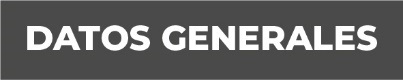 Nombre CONSTANTINO ADRIÁN SOTO CASTROGrado de Escolaridad MAESTRÍA EN JUICIOS ORALES (CEDULA EN TRAMITE)Cédula Profesional (Licenciatura) EN DERECHO 5320389Teléfono de Oficina 92121 38003Correo Electrónico Formación Académica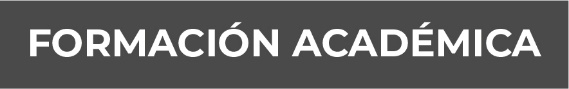 1997-2001 Licenciatura en Derecho Universidad Veracruzana Sistema de Enseñanza Abierta2017-2019 MAESTRÍA EN JUICIO ORALES Universidad Popular Autónoma de Veracruz Trayectoria Profesional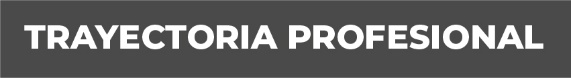 28 de Febrero de 1997-2001 Auxiliar Administrativo en la Coordinación de la policía Ministerial Zona Centro Xalapa y  Subprocuraduría Regional de Justicia Zona Centro Xalapa, Procuraduría General de Justicia del Estado de Veracruz.2001 -2003 Oficial Secretario en las Agencias Tercera y Séptima  del Ministerio Público Investigador  Xalapa, Veracruz. Procuraduría General de Justicia del Estado de Veracruz.2003-2009 Agente del Ministerio Público Conciliador e Investigador en la Agencia Cuarta del Ministerio Público Coatzacoalcos, Ver. Procuraduría General de Justicia del Estado de Veracruz.2009-2010 Agente Primero del Ministerio Público investigador en Córdoba, Veracruz. Procuraduría General de Justicia del Estado de Veracruz.2010-2011 Agente del Ministerio Público Especializado en delitos Patrimoniales contra el Comercio, Xalapa, Ver. Procuraduría General de Justicia del Estado de Veracruz.2011-2012 Agente del Ministerio Público Especializado en delitos de robo de automóviles, Xalapa, Veracruz. Procuraduría General de Justicia del estado de Veracruz.2012-2014 Agente del Ministerio Público Especializado en Responsabilidad Juvenil e Investigador en Huatusco, Veracruz. Procuraduría General de Justicia del Estado de Veracruz.2014-2015 Agente Segundo del Ministerio Público Investigador en Orizaba, Veracruz. Procuraduría General de Justicia del Estado de Veracruz.2015-2019 Fiscal Especializado en la Unidad Especializada en Combate al Secuestro Coordinación Coatzacoalcos, Veracruz. Fiscalía General de Justicia del Estado.  C 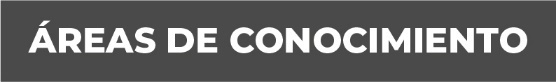 Investigación de delitos, integración y engrosamiento  de las carpetas de investigación, judicialización de carpetas de investigación, desarrollo del proceso penal  en las tres etapas del sistema de justicia penal (inicial, intermedia y juicio oral), amparo, formulación de incidentes y recursos de apelación, técnicas de litigación oral interrogatorios, ofrecimiento y desahogo de pruebas material, documental y testimonial, lógica y argumentación jurídica.